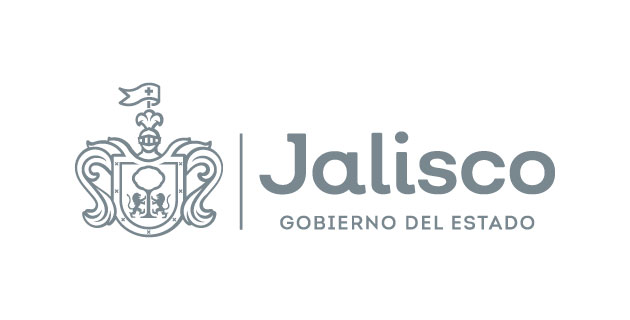 COMITÉ DE ADQUISICIONES DEL ORGANISMO PÚBLICO DESCENTRALIZADO SERVICIOS DE SALUD JALISCOLICITACIÓN PÚBLICA NACIONAL SECGSSJ-LCCC-056-2023 CON CONCURRENCIA DE COMITÉ“ADQUISICIÓN DE MEDICAMENTO DE USO VETERINARIO PARA EL PROGRAMA DE ZOONOSIS DEL O.P.D. SERVICIOS DE SALUD JALISCO”Acta de Presentación y Apertura de PropuestasEn la ciudad de Guadalajara Jalisco, siendo las 16:15 horas del  en el Auditorio del ORGANISMO, con domicilio en Dr. Baeza Alzaga #107 C.P. 44100 col. Centro en la ciudad de Guadalajara, Jalisco, se reunieron los integrantes del COMITÉ, a efecto de desarrollar el acto de presentación y apertura de propuestas, tal y como se señala en el CALENDARIO DE ACTIVIDADES, de las BASES que rigen el PROCEDIMIENTO, registrándose los siguientes hechos:   Para efectos de una mejor comprensión de la presente acta, se debe atender el “GLOSARIO DE TÉRMINOS Y DEFINICIONES” descritos en las BASES que rigen el presente PROCEDIMIENTO DE ADQUISICIÓN.PRESENTACIÓN DE PROPOSICIONES.PRIMERO. - De conformidad a lo que se establece en el punto 9 de las BASES se procede a dejar constancia del registro de los PARTICIPANTES que estuvieron presentes a la hora señalada para su registro: SEGUNDO. - Se procede al desarrollo del acto de presentación y apertura de proposiciones relativas a la Se informa que se registraron dos PARTICIPANTES para la presentación y apertura de proposiciones, mismo que se registró conforme a lo establecido en el punto 9 de las BASES.Se nombró a los PARTICIPANTES que cumplieron con los requisitos de ingreso, con la finalidad de verificar la asistencia del acreditado a participar en la apertura de proposiciones:El presidente cierra el registro de los PARTICIPANTES, determinó y procedió a dar inicio al desarrollo del acto de presentación y apertura de proposiciones.El secretario técnico da a conocer a los miembros del comité que se encuentran presentes, el nombre de los PARTICIPANTES al que solicita su PROPUESTA (Técnica y Económica) en sobre cerrado; se corrobora que las proposiciones sean entregadas conforme a lo señalado en el punto 9 de las BASES que rigen el presente PROCEDIMIENTO, en un sobre debidamente rotulado.Un integrante del COMITÉ procede a abrir cada uno de los sobres, revisa su contenido y firma la propuesta, verificando de manera general que dicha propuesta contenga los documentos que se solicitaron en el punto 9 de las BASES, sin que ello implique la evaluación técnica, ya que la revisión es solo en forma cuantitativa y no cualitativa.A continuación, se señala a los PARTICIPANTES que presentaron documentación relacionada en el numeral 9.1 de las BASES, a reserva de revisarse cualitativamente sus propuestas. Las observaciones que se desprenden del formato denominado “RELACIÓN DE ENTREGA DE DOCUMENTACIÓN” forman parte integral de la presente acta y se anexan al expediente correspondiente para todos los efectos legales que haya lugar.Se procede a realizar la apertura de la propuesta económica de los PARTICIPANTES, cuyos montos se señala a continuación:La información antes mencionada no determina la resolución de adjudicación, es de referencia informativa como lo establece la LEY y solo hasta que se realice un análisis detallado y se dictamine tanto técnica como económicamente la conveniencia de la propuesta, es que se realizará el FALLO de adjudicación y el mismo será difundido en la página de la institución y se notificará al PARTICIPANTE conforme lo establece la propia convocatoria.TERCERO. - Se acuerda que el FALLO se publicitará el día 26 de octubre del año en curso a partir de las 16:00 horas en los portales https://info.jalisco.gob.mx y https://sifssj.jalisco.gob.mx y/o en el “DOMICILIO”, de conformidad con el CALENDARIO DE ACTIVIDADES.Con lo anterior se da por terminada la presente acta el mismo día que inició siendo las 16:24 horas, firmando de conformidad los que en ella intervinieron para dejar constancia. CONSTE.Por los PARTICIPANTES:AVISO DE PRIVACIDAD CORTO PARA EL TRATAMIENTO DE DATOS PERSONALES RECABADOS POR EL OPD SERVICIOS DE SALUD JALISCO Y COMITÉ DE ADQUISICIONES DEL OPD SERVICIOS DE SALUD JALISCO, con domicilio en la Calle Dr. Baeza Alzaga número 107, en la Colonia centro de la Ciudad de Guadalajara, Jalisco, de conformidad con lo señalado en el artículo 22 de la Ley de Datos Personales en Posesión de Sujetos Obligados del Estado de Jalisco y sus Municipios, por medio del cual se le da a conocer la existencia y características principales del tratamiento al que será sometido los datos personales en posesión de estos responsables. Los datos personales que se recaban serán utilizados única y exclusivamente para conocer la identidad de la persona que comparece a los procesos de Adquisición respectivos y para contar con datos específicos de localización para la formalización de las adquisiciones que se realizan.Pudiendo consultar el Aviso de Privacidad Integral de la Secretaria de Salud y Organismo Público Descentralizado Servicios de Salud Jalisco, en la siguiente liga: http//ssj.jalisco.gob.mx/transparenciaFin del Acta.  ----------------------------------------------------------------------------------------------------------------------------------------------------------------No.NOMBRE DEL PARTICIPANTENOMBRE DEL REPRESENTANTE1Grupo Dequivamed, S.A. de C.V. Nancy Jessica Rodriguez Cruz 2Comercializadora Veterinaria Guayangareo, S.A. de C.V.Cesar Alberto Cortes SerratoNo.NOMBRE DEL PARTICIPANTENOMBRE DEL REPRESENTANTE1Grupo Dequivamed, S.A. de C.V. Nancy Jessica Rodriguez Cruz 2Comercializadora Veterinaria Guayangareo, S.A. de C.V.Cesar Alberto Cortes SerratoNo.NOMBRE DEL PARTICIPANTENOMBRE DEL REPRESENTANTE1Grupo Dequivamed, S.A. de C.V. Nancy Jessica Rodriguez Cruz 2Comercializadora Veterinaria Guayangareo, S.A. de C.V.Cesar Alberto Cortes SerratoNUM.NOMBRE DEL PARTICIPANTEPARTIDAS COTIZADASMONTO DE LA PROPUESTA 1Grupo Dequivamed, S.A. de C.V. 1, 2, 3, 4 y  5$1,503,335.50 (un millón quinientos tres mil trescientos treinta y cinco pesos 50/100 M.N.)2Comercializadora Veterinaria Guayangareo, S.A. de C.V.1, 2, 3, 4 y  5$1,386,827.00 (un millón trescientos ochenta y seis mil ochocientos veintisiete pesos 00/100 M.N.)NOMBREPROCENDENCIACARGOFIRMA ANTEFIRMA Mtra. Maribel Becerra BañuelosRepresentante del O.P.D. Servicios de Salud JaliscoPresidente SuplenteLic. Abraham Yasir Maciel MontoyaRepresentante del O.P.D. Servicios de Salud JaliscoSecretario Técnico SuplenteC. María Isabel Romano MezaRepresentante Suplente de la Secretaría de la Hacienda PúblicaVocalLic. Sagrario Roció Gutiérrez CastilloRepresentante Suplente de la Secretaría de AdministraciónVocalLic. Juan Manuel Ibarra BautistaRepresentante Suplente de la Secretaría de Desarrollo EconómicoVocalIng. Daniel Fernando Ruan CervantesRepresentante Suplente de la Secretaría de Agricultura y Desarrollo RuralVocalLic. Zianya Guadalupe Gutiérrez LaraRepresentante Suplente de la Consejería JurídicaVocalC. Armando Mora FonsecaRepresentante Suplente de la Cámara Nacional de Comercio, Servicios y Turismo de GuadalajaraVocalLic. Oscar Emilio Lozano AparicioRepresentante Suplente del Consejo de Cámaras Industriales de JaliscoVocalIng. Omar Palafox SáenzRepresentante Suplente del Consejo de Desarrollo Agropecuario y Agroindustrial de Jalisco, A.C., como representante acreditado por el Consejo Nacional AgropecuarioVocalLic. Hugo Enrique Verduzco SánchezRepresentante Suplente del Consejo Mexicano de Comercio Exterior de OccidenteVocalLic. Horus Alejandro Rodríguez RosasRepresentante Suplente del Órgano Interno de Control en el O.P.D. Servicios de Salud JaliscoInvitado PermanenteLic. Laura Gómez MárquezRepresentante Suplente de la Dirección Jurídica del O.P.D. Servicios de Salud JaliscoInvitado PermanenteLic. Laura Fabiola Hernández PérezRepresentante Suplente de la Dirección de Finanzas del O.P.D. Servicios de Salud JaliscoInvitadoJesús Vladimir Arriaga Ponce Programa para la Prevención y Control de la Rabia y otras ZoonosisInvitado NUM.NOMBRE DEL PARTICIPANTENOMBRE DEL REPRESENTANTEFIRMA1Grupo Dequivamed, S.A. de C.V. Nancy Jessica Rodriguez Cruz 2Comercializadora Veterinaria Guayangareo, S.A. de C.V.Cesar Alberto Cortes Serrato